Public engagement and Outreach Grant Guidelines 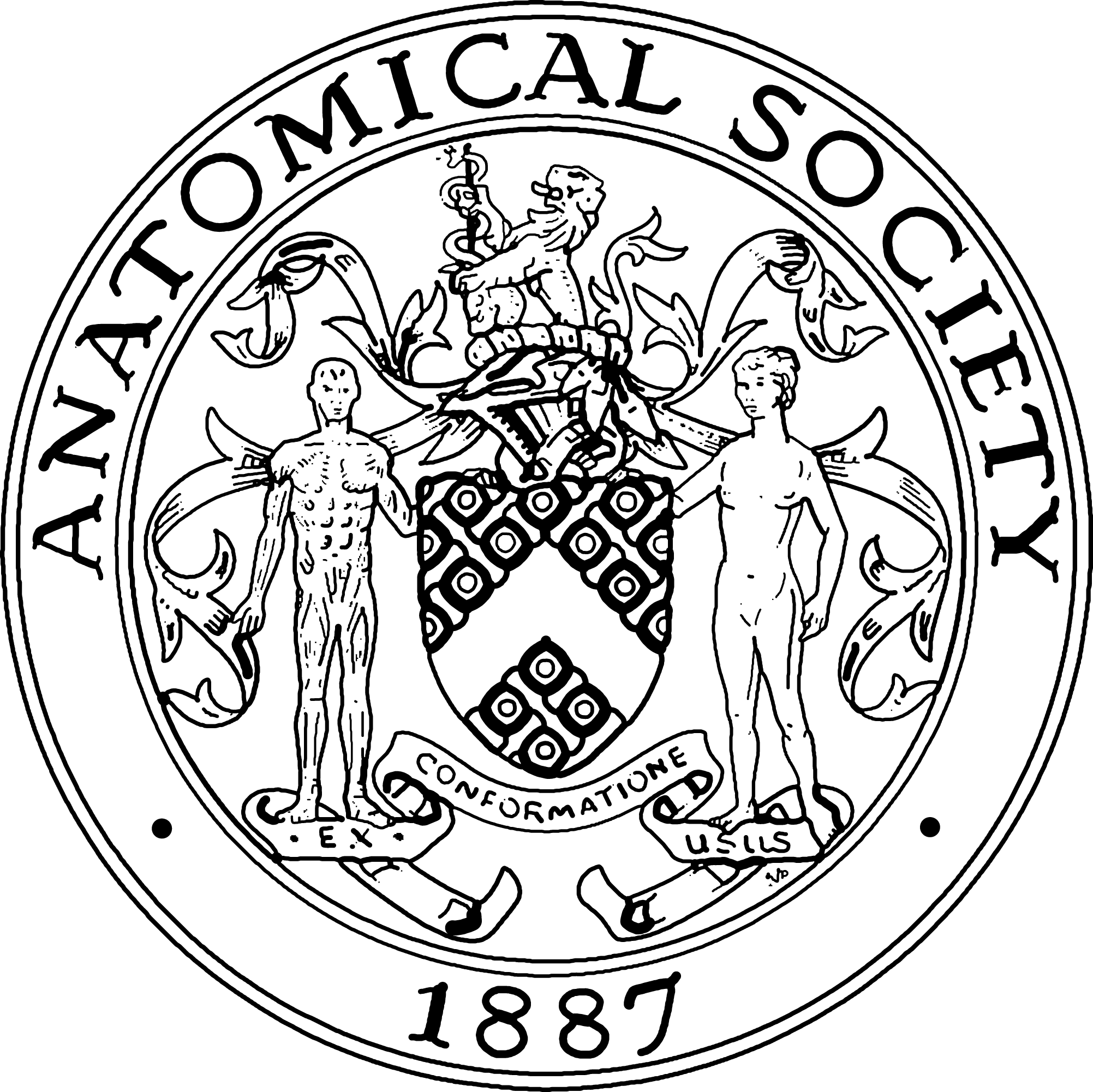 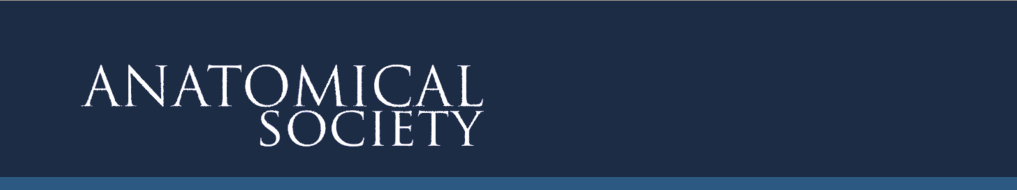 These grants aim toIgnite curiosity in young and old audiences about the anatomy of humans and animals.Stimulate Anatomists to share their stories, passion and expertise in innovative ways with wider audiences, particularly those that are traditionally hard to reach Increase dialogue between researchers and the public, in particular on topics such as the animal research and the relevance of such research to health and medicine.Support primary, secondary, and tertiary teaching through linking schools with academics expertsStimulate an interest in Anatomy and Anatomy teachingGrants can provide funding forResources  e.g. printed material, display itemsSpeaker and demonstrator expenses e.g. travel and accommodationMarketing material/merchandise from the Anat SocFestival stand costs and expenses e.g. travel and accommodationPrizes for student eventsGrants cannot provide funding forHonoraria Food and drinks receptions Terms and conditionsGrants are for up to £500, with up to 10 grants awarded a yearApplications can only be made by MembersApplications should be submitted by the deadlines stated on the society webpagesRetrospective applications (from the date the Prizes and Awards committee meets as published on the Society Website) will not be consideredFunds received through this grant scheme must only be used for the purposes outlinedFunds will be provided after the event upon the production of receipts using the society’s Expense Claim Form. Completed Forms and original paper receipts must be sent within one month of the event to the Honorary Deputy Treasurer of the Anatomical Society.Professor Kieran McDermottHonorary Deputy Treasurer Anatomical SocietyGraduate Entry Medical SchoolRm3-008University of LimerickLimerick V94 T9PXIrelandExpenses over the original awarded grant will not be met by the Society.Copies of generated material should be submitted to the Society where applicable. The Society must be acknowledged in all promotional material, website and at the event itself, and logo usage must be signed off by the office. Upon completion of the project/event you will be required to produce a detailed post-activity report detailing activities, outcomes and recommendations within one month of the event to be sent to the Society’s Outreach officer. Expenses will not be paid in the absence of a report.Please confirm that you have obtained permission from the people in any photographs submitted as part of your report or separately that they are content for their image to appear in any publicity produced by the Society e.g. Anastomosis (Newsletter, Website, Social Media). If you do not comply with the terms and conditions set out here, or if the grant is not used for the purpose with which it is given, the funds will be withheld at the discretion of the Anatomical Society.File: PE&O Updated Guidelines – v1-171019